FOR IMMEDIATE RELEASEAPRIL 11, 2022FITZ AND THE TANTRUMS ANNOUNCE CO-HEADLINE TOUR WITH ANDY GRAMMER DATES KICK OFF JULY 29 IN KEY WEST, FLTICKET PRE-SALES BEGIN WEDNESDAY, APRIL 13GENERAL ON-SALE STARTS FRIDAY, APRIL 15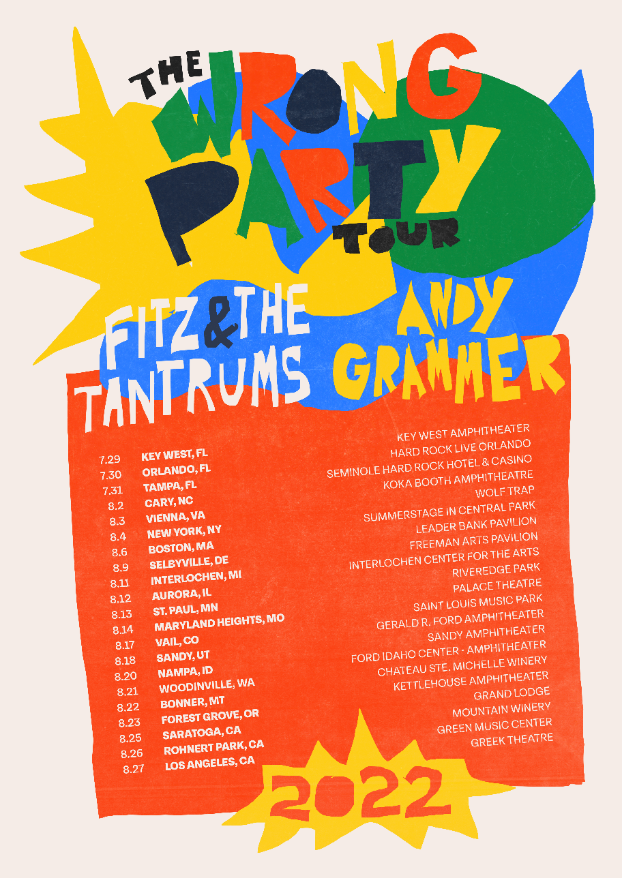 MULTIPLATINUM BAND ALSO SET TO EMBARK ON CO-HEADLINING RUN ALONGSIDE ST. PAUL AND THE BROKEN BONES ON JUNE 1PRESS ASSETS HEREMultiplatinum band Fitz and the Tantrums have announced additional touring plans for summer 2022.  The run of dates – co-headlined with Andy Grammer – are set to kick off in Key West, FL on July 29th (full itinerary below).  Ticket pre-sales will begin this Wednesday, April 13, at 10am local time, with general on-sale starting this Friday, April 15, at 10am local time.  For more information, please visit www.fitzandthetantrums.com.Fitz and the Tantrums frontman Michael “Fitz” Fitzpatrick said: “We cannot wait to get our fans together with Andy’s fans this summer and get everybody dancing.  The wrong party tour is gonna go down in history as one hot sweaty mess not to be missed.  Were you there?”Fitz and the Tantrums are also set to embark on a co-headlining run alongside St. Paul and the Broken Bones this summer.  The run of dates are set to kick off in Asheville, NC, on June 1 (full itinerary below).  Support on the first leg comes from Seratones; the second leg will feature Devon Gilfilian.  The LA-based band has been busy working on new material to follow up 2019’s “ALL THE FEELS,” which featured the top 10 hit “I Just Wanna Shine” and was supported by national television appearances on “Jimmy Kimmel LIVE!,” “Good Morning America,” and “Live with Kelly and Ryan.”  In 2021, Fitz and the Tantrums’ frontman released his first-ever solo album “HEAD UP HIGH” under the moniker FITZ.  FITZ performed the album’s infectious title track on the “The Ellen DeGeneres Show,” “The Late Late Show with James Corden,” and “Good Morning America.”Stay tuned for more from Fitz and the Tantrums very soon.TOUR DATESCo-headlining with St. Paul and the Broken BonesSupport from Seratones (June 1st – 12th) and Devon Gilfilian (June 14th – 25th)June 1		Asheville, NC		Rabbit RabbitJune 3		Nashville, TN		Ascend AmphitheaterJune 4		Wilmington, NC		Live Oak Bank Pavilion at Riverfront ParkJune 5		Doswell, VA		After Hours Concerts at The Meadow Event ParkJune 7		Shelburne, VT		Shelburne Museum – The GreenJune 8		Portland, ME		State Theatre Summer Concert Series at Thompson’s PointJune 10		New Haven, CT		Westville Music BowlJune 11		Asbury Park, NJ		The Stone Pony Summer StageJune 12		Bethlehem, PA		Levitt Pavilion SteelStacksJune 14		Canandaigua, NY	Constellation Brands Marvin Sands Performing Arts Center					(CMAC)June 15		Cleveland, OH		Jacobs Pavilion at NauticaJune 17		Kettering, OH		Fraze PavilionJune 18		Indianapolis, IN		TCU Amphitheater at White River State ParkJune 21		Kansas City, MO	GrindersKCJune 23		Rogers, AR		Walmart Arkansas Music PavilionJune 24		Des Moines, IA		The Lauridsen Amphitheater at Water Works ParkJune 25		Council Bluffs, IA	Harrah’s Council Bluffs – Stir Concert CoveCo-headlining with Andy Grammar*Support from BrelandJuly 29		Key West, FL		Key West AmpitheaterJuly 30		Orlando, FL		Hard Rock Live OrlandoJuly 31		Tampa, FL		Seminole Hard Rock Hotel & Casino TampaAugust 2	Cary, NC		Koka Booth Amphitheatre*August 3	Vienna, VA		Wolf Trap*August 4	New York, NY		Summerstage in Central Park*August 6	Boston, MA		Leader Bank Pavilion*August 9	Selbyville, DE		The Freeman Arts PavilionAugust 11	Interlochen, MI		Interlochen Center for the Arts (On Sale May 13)August 12	Aurora, IL		Riveredge ParkAugust 13	Saint Paul, MN		Palace TheatreAugust 14	St. Louis, MO		Saint Louis Music ParkAugust 17	Vail, CO			Gerald R. Ford AmphiteaterAugust 18	Sandy, UT		Sandy AmphiteaterAugust 20	Nampa, ID		Ford Idaho Center - AmphitheaterAugust 21	Woodinville, WA	Chateau Ste. MichelleAugust 22	Bonner, MT		KettleHouse AmpitheaterAugust 23	Forest Grove, OR	Grand LodgeAugust 25	Saratoga, CA		The Mountain Winery*August 26	Rohnert Park, CA	Green Music Center* (On Sale April 28)August 27	Los Angeles, CA		Greek Theatre*ABOUT FITZ AND THE TANTRUMS:Over the course of four, full length albums, multi-platinum artists Fitz and the Tantrums have grown from independent upstarts to bonafide hitmakers.  Beginning with their 2010 debut album “PICKIN’ UP THE PIECES” and it’s gold-certified single “Moneygrabber,” the LA-based sextet built a rabid fanbase with their infectious music and energetic live shows, which landed them a coveted spot on the Coachella Music and Arts Festival lineup.  The band’s major label debut “MORE THAN JUST A DREAM” arrived in 2013 and spawned back-to-back platinum certified singles in “Out Of My League” and “The Walker.”  Following that breakout success, Fitz and the Tantrums returned with their 2016 release “FITZ AND THE TANTRUMS,” which featured their biggest hit to date, the double-platinum certified “HandClap.”  Continuing their streak of hits, 2019’s “ALL THE FEELS” was highlighted by the top 10 smash “I Just Wanna Shine.”  Amassing billions of streams and attracting praise from Rolling Stone, Billboard, and more, the group has morphed into an arena-ready force, performing countless, sold out headlining shows and marque music festivals around the world.Fitz and the Tantrums are:  Michael “Fitz” Fitzpatrick (vocals), Noelle Scaggs (vocals), James King (saxophone, flute), Jeremy Ruzumna (keyboards), Joseph Karnes (bass), and John Wicks (drums, percussion).# # #PRESS CONTACT:Glenn Fukushima (National)                     818.238.6833                                                           GlennFukushima@elektra.comCollin Citron (National)818.238.6314CollinCitron@elektra.comSydney Worden (Tour/Online)818.238.6834SydneyWorden@elektra.com 